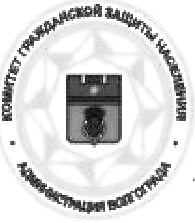 ДЕЙСТВИЯ НАСЕЛЕНИЯ В СЛУЧАЕ ВОЗНИКНОВЕНИЯ ЛЕСНЫХ ПОЖАРОВ И ПАЛОВ ТРАВЫЧто делать, если вы оказались в зоне лесного (ландшафтного) пожара:Если вы обнаружили очаги возгорания, немедленно известите противопожарную службу по телефону «01» (с мобильного телефона- по номеру «101».)Если пожар низовой и локальный, можно попытаться потушить пламя самостоятельно:- можно попытаться сбить, захлестывая ветками лиственных пород, заливая водой, забрасывая влажным грунтом, затаптывая ногами.- при тушении пожара действуйте осмотрительно, не уходите далеко от дорог и просек, не теряйте из виду других участников, поддерживайте с ними зрительную и звуковую связь.Если у вас нет возможности самим справиться с тушением пожара:Немедленно предупредите всех людей, находящихся поблизости о необходимости выхода из опасной зоны;Организуйте выход людей на просеку или дорогу, широкую поляну, к берегу реки или водоёма, в поле;Выходите из опасной зоны быстро, перпендикулярно направлению движения огня;Если невозможно уйти от пожара, войдите в водоём или накройтесь мокрой одеждой;Оказавшись на открытом пространстве или поляне, дышите, пригнувшись к земле- там воздух менее задымлён;Рот и нос при этом прикройте ватно-марлевой повязкой или тканью;После выхода из зоны пожара сообщите о её месте, размерах и характеристике в противопожарную службу, администрацию населенного пункта, лесничество.Если есть вероятность приближения огня к вашему жилому дому, подготовьтесь к возможной эвакуации:Поместите документы, ценные вещи в безопасное, доступное место;Подготовьтесь к возможному экстренному отъезду транспортного средства;Наденьте хлопчато-бумажную или шерстяную одежду, при себе имейте: перчатки, платок, которым можно закрыть лицо, защитные очки или другие средства защиты глаз;Подготовьте запас еды и питьевой воды;Внимательно следите за информационными сообщениями по телевидению и радио, средствами оповещения, держите связь со своими знакомыми;Избегайте паники.Комитет гражданской защиты населенияадминистрации ВолгоградаСОБЛЮДЕНИЕ ТРЕБОВАНИЙ ПОЖАРНОЙ БЕЗОПАСНОСТИ В ХОДЕ САДОВЫХ РАБОТ   При проведении уборки прилегающей территории от сухой прошлогодней растительности и мусора будьте бдительны. Под воздействием неблагоприятных природных факторов и случайной искры трава, камыш или мусор вблизи строений могут стать источником их возгарания.   Во время уборки территорий не забывайте о правилах пожарной безопасности, банальная беспечность при обращении с огнём в ходе проведения уборки территорий может привести к крупным природным возгораниям с последующим переходом огня на хозяйственные и жилые строения, а также создавая угрозу жизни и здоровья людей.   ДЛЯ СВЕДЕНИЯ: с 1 марта 2017 года вступили в силу новые требования к обеспечению безопасности жизнедеятельности, в которых на граждан, владеющих территориями, прилегающими к лесу, возлагается обязанность по обеспечению пожарной безопасности. Так называемая приграничная зона должна очищаться от сухой растительности, мусора и других горючих материалов на полосе шириной не менее 10 метров от леса.   Находясь на природе или на приусадебных участках, следует строго соблюдать требования пожарной безопасности:При разведении костров используйте места вдали от кустарника, скошенной травы, низко свисающих крон деревьев;Не разводите костры в лесопосадках, находящихся вблизи полей с сельскохозяйственными культурами;Не поджигайте камыш и мусор, не выжигайте сухую траву на лесных полянах, в садах, на полях;Не бросайте горящие спички, непотушенные сигареты, тлеющую ветошь;Не оставляйте костёр без присмотра и на попечение детей, особенно в ветренную погоду;На приусадебном участке необходимо иметь ёмкость с водой или песком для экстренного тушения возгорания;Жителям и гостям Волгограда следует знать, что в соответствии с решением Волгоградской городской Думы от 21.03.2015 г. № 34/1091 «Об утверждении Правил благоустройства территории городского округа Волгограда» сжигать все виды отходов на территории города запрещается. Нарушение настоящих Правил влечёт наложение административного штрафа на граждан в размере от 2000 до 5000 рублей.ИСКЛЮЧИТЕ ПАЛ СУХОЙ РАСТИТЕЛЬНОСТИ И МУСОРА, РОЗЖИГ КОСТРА В ВЕТРЕННУЮ ПОГОДУ. БУДЬТЕ ПРЕДЕЛЬНО ВНИМАТЕЛЬНЫМИ ПРИ ОБРАЩЕНИИ С ОГНЁМ, НЕУКОСНИТЕЛЬНО СОБЛЮДАЙТЕ ЭЛЕМЕНТАРНЫЕ ПРАВИЛА ПОЖАРНОЙ БЕЗОПАСНОСТИ, А ТАКЖЕ ОПЕРАТИВНО СООБЩАЙТЕ ОБО ВСЕХ ФАКТАХ ВОЗГОРАНИЯ В ПОЖАРНУЮ ОХРАНУ ПО ТЕЛЕФОНАМ «01» И «ОО1»Комитет гражданской защиты населенияадминистрации ВолгоградаПОЖАРНАЯ БЕЗОПАСНОСТЬ В ПЕРИОД ПОЖАРООПАСНОГО СЕЗОНА(при загорании мусора и сухой растительности)Период пожароопасного сезона в Волгограде длится с 30 марта по 31 октября. С повышением температуры окружающей среды, ежегодно отмечается увеличение количества загораний мусора и сухой растительности. Частыми причинами загораний становятся неосторожное обращение с огнём и несанкционированное сжигание сухой растительности и мусора.   Уважаемы горожане и гости Волгограда, в целях недопущения трагедий соблюдайте требования правил пожарной безопасности:Не бросайте незатушенные спички и окурки в траву;Не разводите костры вблизи зданий и сооружений, а также в лесопарковых зонах;Не оставляйте брошенными на улице бутылки, битые стёкла, которые превращаясь на солнце в линзу, концентрируют солнечные лучи до спонтанного возгорания находящейся под ней травы;Не оставляйте промасленный или пропитанный бензином, керосином и иными горючими веществами обтирочный материал;Строго пресекайте шалость детей с огнём.Что делать, если вы оказались в зоне пожара:Почувствовав запах дыма или обнаружив пожар, выясните, что горит, на какой площади, какова опасность распространения пожара. Если в зоне движения огня вы увидите пострадавших, то примите меры по их эвакуации в безопасное место. О случившемся сообщите в пожарную охрану по телефону «01» или «112». Оцените ситуацию, стоит ли пытаться ликвидировать загорание самостоятельно или лучше поспешить за помощью. Это необходимо сделать даже в том случае, если огонь удалось потушить, так как возможно возобновление горения;Выходите из опасной зоны быстро, перпендикулярно к направлению движения огня, используя открытые пространства. Вал низового огня лучше всего преодолевать против ветра, укрыв голову и лицо одеждой: при этом следует учесть ширину распространения низового огня и трезво оценить возможность преодоления вами этой полосы;Выйдя на открытое пространство, дышите воздухом возле земли- там он менее задымлён, рот и нос прикройте ватно-марлевой повязкой или тканью;Наиболее простые способы тушения: залить огонь водой из ближайшего водоёма, засыпать песком либо нанести резкие скользящие удары по кромке огня зелёными ветками с отбрасыванием углей на выгоревшую площадь.ПОМНИТЕ: неумелое обращение с огнём приводит к человеческим жертвам и материальному ущербу. Лица, виновные в нарушении правил пожарной безопасности, в зависимости от характера нарушений и их последствий, несут административную или уголовную ответственность.ДЛЯ СВЕДЕНИЯ: на основании статьи 8.12.1 решения Волгоградской городской Думы от 21.10.2015 г. № 34/1091 «Об утверждении Правил благоустройства территории городского округа Волгограда» на территории Волгограда зарещается сжигать все виды отходов на придомовой территории, на контейнерных площадках и в мусоросборниках (за исключением использования для сжигания специальных установок, применение которых согласовано в установленном порядке).Комитет гражданской защиты населенияадминистрации Волгограда